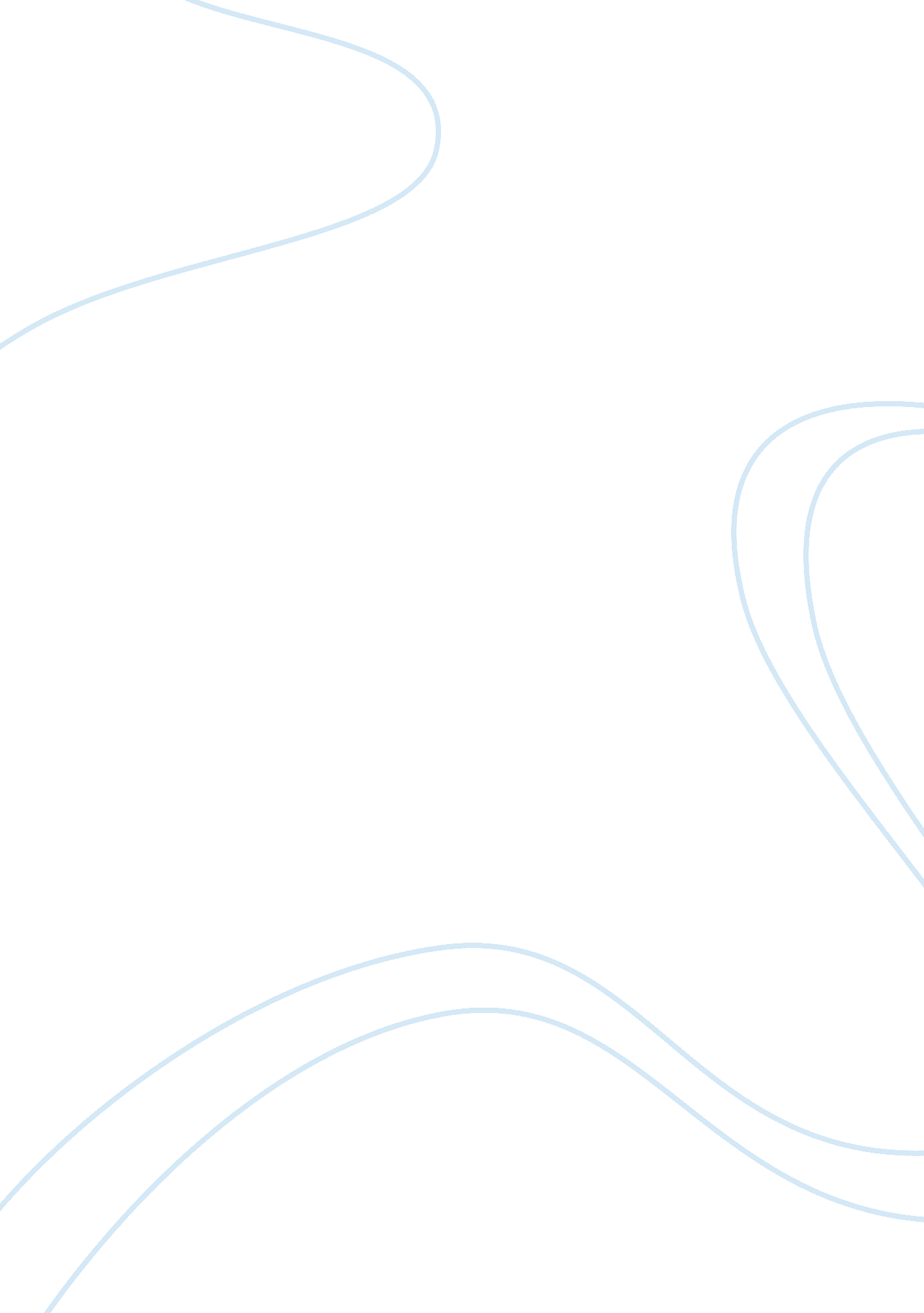 Genetic counseling questions article review examplesScience, Genetics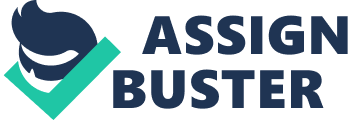 As a potential carrier of a gene for an unpreventable condition, I would definitely want to know my real status. The basic reason is that knowledge of the disease might mean that I would be able to spend more productive years of life as opposed to coming down with the disease later in life. I might also be able to prevent transmitting the condition to my children if I know my status. 
As regards pre- and post-test counseling, I believe that it is necessary for a pre-test counseling to be done for any individual who is about to take a genetic test. The counseling is necessary as a lot of information about the condition would be given to the individual. If this is not done, the individual might have some expectations that would not be met by undergoing the test. Issues like this would be solved by undergoing the pre-test counseling. 
Post-test counseling is also important so that the individual really knows the implication of the result of the test. By discussing the result of the test with the individual, the individual would be given information as to the steps that can be taken to screen for the disease early enough for example if it is an individual that is predisposed to colon cancer. Also for conditions like sickle cell disease, the individual would be given information on how to prevent transmission of the gene to their offspring. With these reasons, I believe that pre-test and post-test counseling are both essential for an individual that is about to undergo genetic counseling 